　　　　　　　平成28年度事業報告書　　　　　　　　　　　　　　　特定非営利活動法人いちごいちえ１活動の成果　　　今年は、子供たちを対象に体験茶会を開催。子供たちの笑顔がよかった。２特定非営利活動に係る活動　　県立神戸北高校・のじぎく特別支援校・神戸支援校・六甲山小学校　　コミスタ神戸・児童養護施設・自治会館・他　　　　　　（文化庁補助金　）　「学生達の震災追悼茶会」　　有馬グランドホテル　無料　（兵庫安全の日〃）３次年度にむけて　　次年度も子供たちやママと幼児の体験茶会を継続。　　仙台の被災者主催「防災活動」に参加　　　　　　（Ｈ29年10月12日）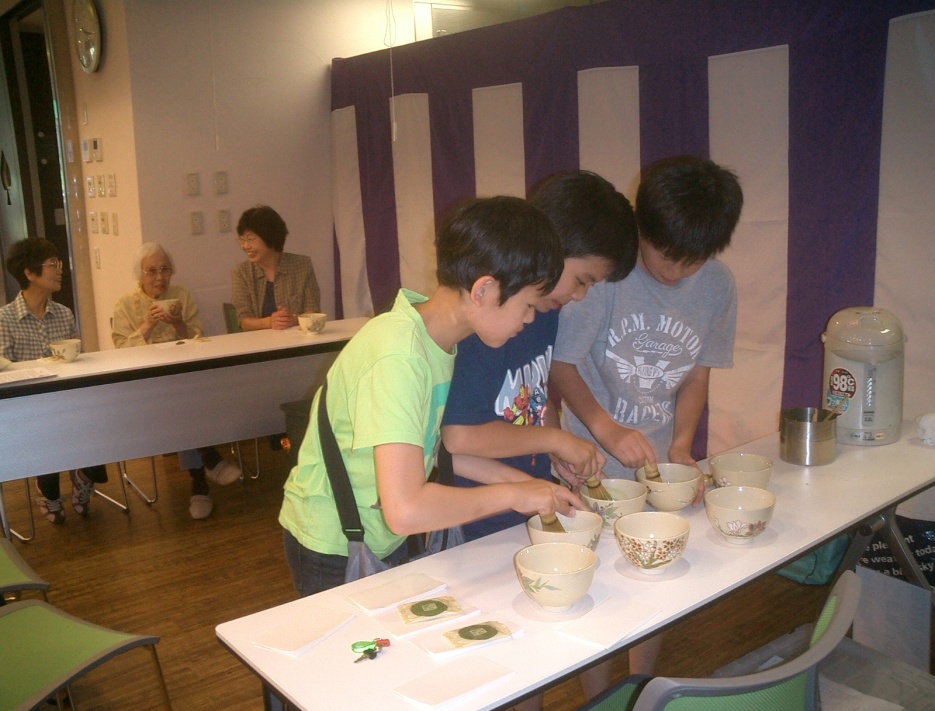 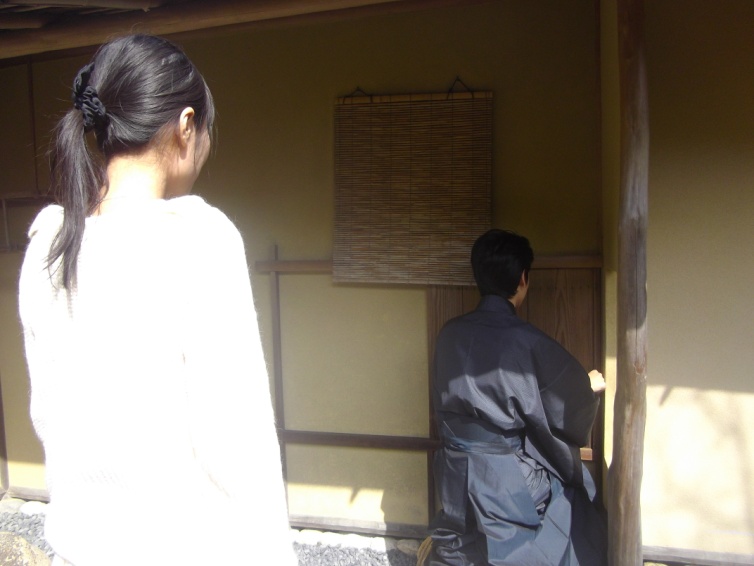 